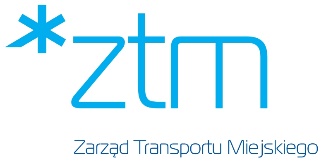 FORMULARZ OFERTOWYNazwa Wykonawcy ……………………………………………………………………………………………………………………………Siedziba Wykonawcy ……………………………………………………………………………………………………………………….. Regon: ............................................. NIP: ......................................... KRS: ............................................          Tel ................................................................................ Adres do Korespondencji …………………………………………………………………………………………………………………Osoba wskazana  do kontaktu z Zamawiającym: (Imię, Nazwisko): ………………………………………………….Tel .................................... e-mail …………….……………………….………..………………Nawiązując do składania ofert w postępowaniu realizowanym w trybie zapytania ofertowego pn.:Dostawa 250 szt. fastykuł z nadrukiem i 1300 szt. teczek aktowych z nadrukiemZobowiązujemy się zrealizować Przedmiot zamówienia zgodnie z poniższym zestawieniem cenowym: Podana przez nas cena ofertowa wynika z poniższej specyfikacji:Oświadczamy, że znajdujemy się w sytuacji ekonomicznej i finansowej zapewniającej wykonanie zamówienia.Oświadczamy, że posiadamy wiedzę i doświadczenie niezbędne do właściwego wykonania 
zamówienia.  Oświadczamy, że oferowane stawki uwzględniają wszystkie koszty związane z realizacją przedmiotuzamówienia oraz nie ulegną zwiększeniu w toku realizacji zamówienia i nie będą podlegały waloryzacji 
w okresie realizacji zamówienia.Oświadczamy, że zapoznaliśmy się z Zapytaniem Ofertowym oraz załącznikami do Zapytania, uzyskaliśmy wszelkie informacje oraz wyjaśnienia niezbędne do przygotowania oferty i nie wnosimy zastrzeżeń.Akceptujemy stosowaną przez ZTM metodę podzielonej płatności (w rozumieniu ustawy z dnia 
11 marca 2004 r. o podatku od towarów i usług) oraz warunki określone przez Zamawiającego w Zapytaniu Ofertowym, jednocześnie Oświadczamy, iż dokumentem księgowym wystawianym za zrealizowane zamówienie jest faktura VAT z 21 dniowym terminem płatności..........................., dnia …..……....2024 r.	                      ...........................................................................................                          		       podpis upoważnionego przedstawiciela WykonawcyWartość netto w złotychStawka podatku VAT (w %)Wartość brutto w złotychL.p.Nazwa artykułuPrzedmiot zamówieniaj.m.Cena jednostkowa netto (w zł)Ilość 
Wartość netto 
(w zł)(kol. 5x6)1234567  1Fastykuły 
z nadrukiem- bezkwasowe- wiązane na tasiemkę bawełnianą, niebarwioną- gramatura min. 1000 g/m2- z nadrukiem spełniającym wymagania wskazane w Rozporządzeniu Prezesa Rady Ministrów z 18 stycznia 2011 w sprawie instrukcji kancelaryjnej (wzór nadruku w Załączniku nr 3 do Zapytania Ofertowego)- wymiary 315x230 mmszt.2502Teczki aktowe z nadrukiem- bezkwasowe- wiązane na tasiemkę bawełnianą, niebarwioną- gramatura min. 240 g/m2- z nadrukiem spełniającym wymagania wskazane w Rozporządzeniu Prezesa Rady Ministrów z 18 stycznia 2011 w sprawie instrukcji kancelaryjnej (wzór nadruku w Załączniku nr 3 do Zapytania Ofertowego)- wymiary 320x230x50 mmszt. 1300RAZEM NETTORAZEM NETTORAZEM NETTORAZEM NETTORAZEM NETTORAZEM NETTO            zł